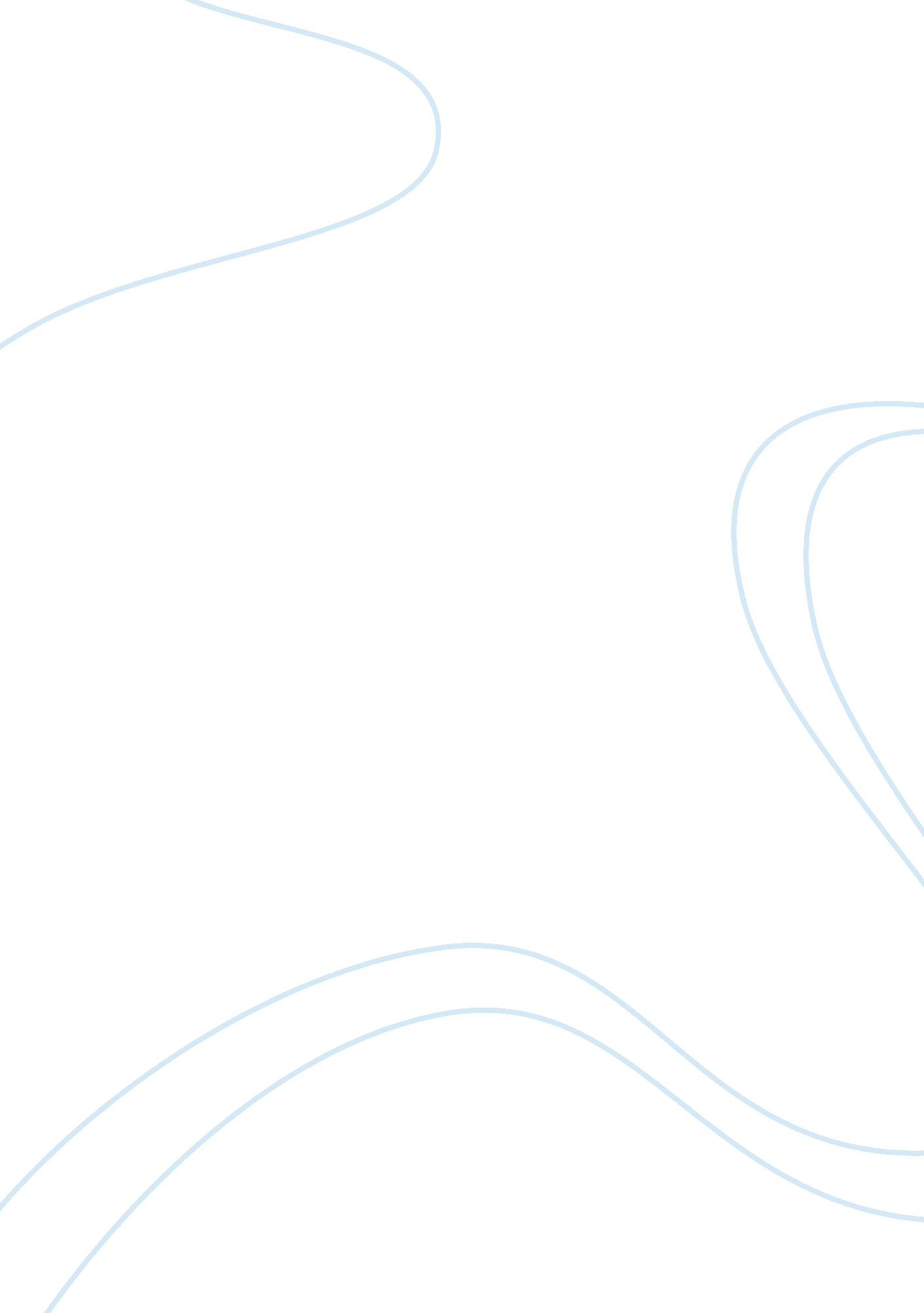 Market analysis-advanced polymer composites marketFinance, Market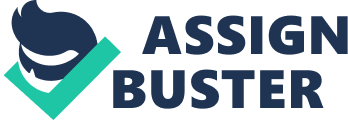 APPC are used n aerospace, automotive, residential and infrastructure, marine, sport goods and mass transportation among others. Browse Full Report With TCO: http://www. Nonrepresentational. Bal/analyses-details/ trends-and-forecast-2013-2019 One of the major factors driving this market Is the growing aerospace market. APPC are consumed mainly In aerospace and marine applications which have been driving the market in past few years. APPC offer higher performance and lighter weight than other composites and hence, are preferred in aerospace. APPC are used in glares, aircraft interiors and space applications. In addition, APPC are used In sporting goods such as golf shafts, skis, snowboards and others. However, the higher prices of the APPC can be a restraining factor for the growth of this market. On the basis oftechnology, advanced polymer composites the market Is divided Into prepares, resin Infusion. Poltroons and filament winding. Prepares Is the major used manufacturing technology for APPC. However, population and resin infusion process are likely to gain higher market share in near future. North America is the leading region for the APPC market and is likely to grow in near future owing to huge emend from aerospace and military sector In this region. North America was followed by Europe where marine application is expected to gain more market. Asia Pacific is one of the fastest emerging markets for Caps owing to growing aerospace and marine industry. To Get Download Full Report with TCO: http://www. Nonrepresentational. Bal/ sample/TCO/1 94558 Some of the key players in the FRI. market are The Boeing Company, Hexed Corporation. Cite Industries Inc. , Conklin]eke Ten Cater NV and TIP Composites among others. 1 OFF geographies, and current market trends. Geographies analyzed under this research port include North America Asia Pacific ; Europe Rest of the World This report provides comprehensive analysis of ; Market growth drivers ; Factors limiting market growth Current market trends Market structure ; Market projections for upcoming years This report is a complete study of current trends in the market, industry growth drivers, and restraints. 